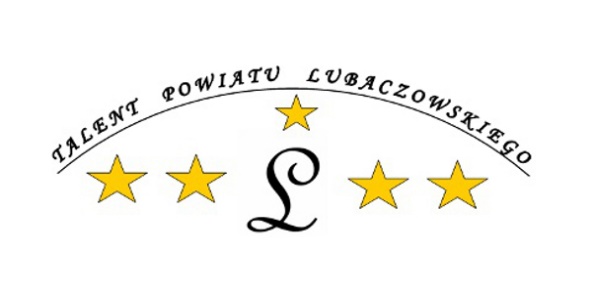 Wyniki XI edycji „Talent powiatu lubaczowskiego”edycja 2018/2019KLASYFIKACJA INDYWIDUALNA Nazwa szkoły:  Szkoła Podstawowa Nr 2 im. Obrońców Lubaczowa w Lubaczowie    Adres szkoły: ul. Słowackiego 9,  37-600 Lubaczów     Telefon:  (16)  632 94 25KATEGORIA: MŁODY TALENTKATEGORIA: MŁODY TALENTKATEGORIA: MŁODY TALENTKATEGORIA: MŁODY TALENTLp.Nazwisko i imię uczniaUzyskany stopieńKlasa1Pacuła EmiliaWYRÓŻNIENIEI b2Szczudło LauraMTII b3Rozmus ZuzannaWYRÓŻNIENIE MTII b4Wachnianin KajaWYRÓŻNIENIE MTII b5Hirny MajaMTII b6Szczepanik JuliaMTII b7Lewandowska MartynaWYRÓŻNIENIE MTII b8Pokrywka AmeliaMTII b9Kida MajaMTII c10Brzyska LiliannaMTII c11Bednarczyk Hanna MTIII b12Frant HubertMTIII b13Kopciuch MichałMTIII b14Krućko NikodemWYRÓŻNIENIE MTIII b15Ozimek DariaMTIII b16Pióro MichalinaMTIII b17Podporski WiktorMTIII b18Roczniak JakubMTIII b19Pieróg MateuszMTIII b20Wolanin MajaMTIII b21Dworak MichałMTIII b22Mamczura MichałMTIII b23Haik GabrielMTIII b24Bernacki KamilMTII cKATEGORIA: NAUKOWIECKATEGORIA: NAUKOWIECKATEGORIA: NAUKOWIECKATEGORIA: NAUKOWIECLp.Nazwisko i imię uczniaUzyskany stopieńKlasa1Szałańska Dominika                                                 SREBROV a2Dworak Maciej                                                                         BRĄZV a3 Ługowska Patrycja                                                                   BRĄZVI b4Szychter Patrycja                                                                 SREBROVI b5Furgała Kinga                                                                      SREBROVII a6 Furgała Igor                                                                              BRĄZVII b7Dobrowolski Szymon                                                               BRĄZIII b - gim8Hałucha Jakub                                                                       ZŁOTOIII c - gim9Sopel Jagoda                                                                        SREBROIII c - gim10Lis Tomasz                                                                              ZŁOTOIII c - gimKATEGORIA: ARTYSTAKATEGORIA: ARTYSTAKATEGORIA: ARTYSTAKATEGORIA: ARTYSTALp.Nazwisko i imię uczniaUzyskany stopieńKlasa1Jezuit AlicjaSREBROIV b2Brzyska AdriannaBRĄZIV b3Szałańska DominikaSREBROV a4Dworak MaciejBRĄZV a5Ługowska PatrycjaBRĄZVI b6Szychter PatrycjaZŁOTOVI b7Sawkiewicz Martyna SREBROVII b8Furgała IgorSREBROVII b9Abramowicz JanZŁOTOIII b - gim10Prapagic KorneliaBRĄZIII b - gim11Mazur MiłoszZŁOTOIII c - gim12Sopel JagodaSREBROIII c - gimKATEGORIA: SPORTOWIECKATEGORIA: SPORTOWIECKATEGORIA: SPORTOWIECKATEGORIA: SPORTOWIECLp.Nazwisko i imię uczniaUzyskany stopieńKlasa1Pietryszyn HubertZŁOTOIV a2Misztal MagdalenaZŁOTOIV a3Brzyska AdriannaSREBROIV b4Szałańska DominikaSREBROV a5Dworak MaciejSREBROV a6Ludwiczuk  WiktoriaZŁOTOIII c - gim7Hałucha JakubZŁOTOIII c - gimKATEGORIA: SPOŁECZNIKKATEGORIA: SPOŁECZNIKKATEGORIA: SPOŁECZNIKKATEGORIA: SPOŁECZNIKLp.Nazwisko i imię uczniaUzyskany stopieńKlasa1Ważny Gabriela                                                 SREBROIV d2Kuchciak Tamara                                                                  SREBROIV d3Szałańska Dominika                                                                  BRĄZV a4Szychter Patrycja                                                                       BRĄZVI b5Furgała Kinga                                                                       SREBROVII a6Szynal Anna                                                                            ZŁOTOVIII a7Czernysz Jakub                                                                          BRĄZVIII b8Załuska Milena                                                                     SREBROIII b - gim9Jędruch Magda                                                                       ZŁOTOIII c - gim10Szutka Wiktoria                                                                         BRĄZIII c - gim11Lantenszlegier Wiktoria                                                             BRĄZIII c - gim12Kubrak Katarzyna                                                                      BRĄZ